LEMBAR PENILAIAN
PRAKTIK PEMBELAJARANNama 			: ........................................................	NIM			: .............................................................Prodi			: .............................................................Materi Pokok		: .............................................................Kelas/Semester		: .............................................................Petunjuk Penilaian:Mohon Bapak/Ibu Guru Pamong untuk memberikan skor dengan cara melingkari pada kolom skor yang tersedia, dengan keterangan sebagai berikut:Skor 4 = jika praktik yang dilakukan sangat baikSkor 3 = jika praktik yang dilakukan baikSkor 2 = jika praktik yang dilakukan kurang baikSkor 1 = jika praktik yang dilakukan tidak baik.............., ................................................Guru Pamong PLP II,................................................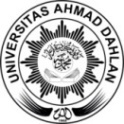 UNIVERSITAS AHMAD DAHLANFAKULTAS KEGURUAN DAN ILMU PENDIDIKANPUSAT PENGEMBANGAN PROFESI KEPENDIDIKANKampus IV: Jl Ringroad Selatan, Tamanan, Banguntapan, Bantul, Yogyakarta 55191 http://fkip.uad.ac.idNoAspek yang diamatiSkorSkorSkorSkorSkorNoAspek yang diamati432111Membuka Pelajarana. Memberi salam, berdo’a, menyapa, dan mengecek kehadiran siswa43211b. Memotivasi siswa 43211c. Menyampaikan apersepsi 43211d. Menyampaikan tujuan pembelajaran 43211e. Menyampaikan cakupan materi 432112Melaksanakan Kegiatan Intia. Penguasaan Materi1) Menyampaikan materi dengan jelas, konsep disampaikan secara benar, sistematis, dan mengaitkan materi dengan pengetahuan lain yang relevan432112) Menghubungkan materi pembelajaran dengan kehidupan nyata 43211b. Model/Pendekatan/Strategi1) Menerapkan pembelajaran yang melibatkan siswa 432112) Berbahasa dengan baik432113) Melakukan penilaian proses dan hasil belajar 432114) Berempati dengan kebutuhan belajar siswa 432113Menutup Pembelajarana. Merangkum materi pembelajaran dan memberikan umpan balik43211b. Melakukan refleksi dan tindak lanjut 43211Total SkorTotal Skor